UMOWA NR   ZP.272.1.2024NA SUKCESYWNĄ DOSTAWĘ BRYKIETU TROCINOWEGO DO BUDYNKÓW GMINNYCH STANOWIĄCYCH WŁASNOŚĆ GMINY BOLESŁAWIECW dniu …-01-2024 w Bolesławcu pomiędzy Gminą Bolesławiec, reprezentowaną przez:Burmistrza Gminy – Dorotę Makówkęprzy kontrasygnacie Skarbnika Jarosława Jeziorowskiego zwaną w dalszej części umowy „ZAMAWIAJĄCYM”aReprezentowaną przez……………………………………….zwanym w dalszej części umowy „DOSTAWCĄ”została zawarta umowa o następującej treści:§ 1Na podstawie przeprowadzonego postępowania o udzielenie zamówienia publicznego, Zamawiający zleca, a Wykonawca przyjmuje do realizacji dostawy brykietu trocinowego do kotłowni zlokalizowanych w budynkach gminnych:PRZEDMIOT UMOWY§ 21. Wykonawca zobowiązuje się do sprzedaży i dostarczenia Zamawiającemu 130 ton brykietu z trocin a Zamawiający do odebrania przedmiotu zamówienia i zapłaty Wykonawcy wynagrodzenia na warunkach określonych w umowie.2. Miejscem dostawy i wydania przedmiotu zamówienia są następujące lokalizacje:3. Ilość jednostek brykietu wskazana w ust. 1 jest wyłącznie ilością orientacyjną i nie stanowi podstawy do jakichkolwiek roszczeń Wykonawcy.4. Wymaga się, aby dostarczane paliwo (brykiet drzewny) posiadało co najmniej poniższe parametry:1) Workowany przez producenta worki do 25 kg,2) Kształt – walec,3) Średnica brykietu– od 50 mm do 60 mm,4) Brykiet powinien charakteryzować się słabszą siłą sprasowania, w celu łatwego transportowania opału przez ślimak podajnika kotła,5) Wilgotność całkowitą – poniżej 10,00 %,6) Długość brykietu – od 50 mm do 68 mm,7) Zawartość popiołu– do 1,5 %,8)  Wartość opałowa w stanie roboczym – minimum 16 000,00 J/g,5. Zamawiający dopuszcza brykiet drzewny z drewna mieszanego.6. Zamawiający nie dopuszcza brykietu torfowego.7. Brykiet powinien być wyprodukowany z drewna, z rozdrobnionych odpadów drzewnych takich jak trociny, wióry czy zrębki, w postaci walca o regularnej bryle i długości.8. Brykiet nie może zawierać żadnych związków chemicznych, domieszek kleju, trocin z płyt, plastiku, gumy, papieru, ciał obcych itp. Brykiet nie może być wytwarzany z drewna zanieczyszczonego impregnatami i powłokami ochronnymi, które mogą zawierać związki chlorowcoorganiczne lub metale ciężkie, oraz z drewna pochodzącego odpadów budowlanych lub rozbiórki. Brykiet nie może być wytwarzany z pyłów i odpadów z płyty pilśniowej, wiórowej, MDF oraz HDF.9. Dostawa brykietu każdorazowo obejmuje transport oraz rozładunek przy użyciu sprzętu Wykonawcy i na jego koszt wraz z dostarczeniem do magazynu.10. Do każdej dostawy Wykonawca dołączy dokument potwierdzający ilość (wagę) dostarczonego opału zgodną ze stanem faktycznym.11. Na każde żądanie Zamawiającego, Wykonawca przedstawi dokumenty potwierdzające wymagane parametry jakościowe i opałowe dostarczanego brykietu drzewnego (np. protokoły z badań, protokoły z analizy, certyfikaty potwierdzające jakość dostarczonego paliwa opałowego, świadectwo jakości).12. O ilościach brykietu i terminach poszczególnych dostaw Zamawiający będzie informował Wykonawcę z wyprzedzeniem telefonicznie lub drogą elektroniczną.13. Dostawa brykietu do budynków kotłowni będzie następować partiami w ilościach i terminach wyznaczanych przez Zamawiającego w terminie do 7 dni od zgłoszenia potrzeby.14. Każda dostawa będzie się odbywała w terminach, godzinach i w ilościach wskazanych przez Zamawiającego w dni robocze od poniedziałku do piątku. Jednorazowa wielkość dostawy  do uzgodnienia  z zamawiającym.15. Odbiór brykietu odbywać się będzie w obecności upoważnionego przedstawiciela Zamawiającego.16. Zamawiający ma prawo odmówić przyjęcia danej partii dostawy, bez żadnych konsekwencji finansowych, jeżeli potwierdzi że dostarczony opał nie spełnia warunków zamówienia w zakresie zamówionej ilości lub jakości.17. Zamawiający informuje, że wszelkie koszty transportu związane z realizacją przedmiotowego zamówienia oraz zawartej na tą okoliczność umowy, będzie ponosił Wykonawca.OŚWIADCZENIA§ 31.Wykonawca oświadcza, że jest uprawniony do prowadzenia działalności gospodarczej, w zakresie objętym przedmiotem niniejszej umowy.2.Wykonawca oświadcza, że posiada odpowiednie możliwości osobowe i techniczne, konieczne dla realizacji zamówienia, będącego przedmiotem mniejszej umowy.TERMIN REALIZACJI UMOWY§ 41. Sprzedaż i dostawa odpowiednich ilości brykietu trocinowego, zamówionych przez Zamawiającego, będzie realizowana w okresie do 31-12-2024.2. Wykonawca w ramach zawartej umowy zobowiązuje się realizować kolejne dostawy brykietu trocinowego, najdalej w ciągu 7 dni od chwili złożenia telefonicznie lub e-mailem kolejnego zamówienia przez Zamawiającego3. Zamówienia, w imieniu Zamawiającego, składane będą przez osoby zarządzające obiektami.WYNAGRODZENIE WYKONAWCY§ 51.Strony szacują, że całkowite wynagrodzenie za realizację przedmiotu zamówienia nie przekroczynetto kwoty ……………….. zł (słownie złotych ……………………………../100)brutto kwoty …………… zł (słownie złotych ……………………………../100) w okresieobowiązywania umowy.Przy zryczałtowanej cenie jednej tony brykietu opałowego wynoszącej:Netto: ………….. złBrutto: …………. zł2. Wynagrodzenie przysługuje wyłącznie za faktycznie odebrany brykiet trocinowy.3. Wynagrodzenie, o którym mowa w ust. 1 zawiera wszystkie koszty wykonania zamówienia, jakie ponosi Wykonawca, w tym koszty zakupu, transportu, podatku VAT, podatku akcyzowego oraz wszelkie koszty załadunku i rozładunku, a także inne koszty związane z realizacją zamówienia.4. Ustalone w umowie ceny opału są stałe i nie ulegają zmianie w trakcie całego okresu trwania umowy.WARUNKI DOSTAWY§ 61. Realizacja dostaw w ramach umowy odbywać się będzie na podstawie zamówienia przekazanego telefonicznie lub e-mailem Wykonawcy przez Zamawiającego, szczegółowo określającego ilość zamawianego brykietu.2. Wszelkie dokumenty dotyczące dostaw (protokoły-wz) przygotowuje Wykonawca.GWARANCJA§ 71.Wykonawca gwarantuje dostawy brykietu, który będzie spełniał następujące wymogi określone w § 2 ust. 42.Wykonawca zobowiązuje się do odbioru brykietu nie spełniającego wymagań opisanych ust. 1 oraz dostarczenia brykietu spełniającego tę normę, w terminie 24 godzin od chwili zawiadomienia faksem lub e-mailem o zaistnieniu wady.3.Wszelkie koszty związane z udzieloną gwarancją ponosi Wykonawca.4. Wykonawca zobowiązuje się wymienić wadliwy towar-partię /dostawę na wolny od wad, w terminie 7 dni od dnia zgłoszenia przez Zamawiającego uwag co do wadliwości towaru.5. Jeżeli podstawowe parametry dostarczonego brykietu będą odbiegały od minimalnych wymagań o więcej niż 10%, będzie to traktowane jako rażące naruszenie warunków umowy i spowoduje rozwiązanie umowy w trybie § 13 niniejszej umowy6. Obecność w brykiecie zanieczyszczeń odpadami w szczególności plastik, laminaty i inne mogące pochodzić z utylizacji mebli, będzie to traktowane jako rażące naruszenie warunków umowy i spowoduje rozwiązanie umowy w trybie § 13 niniejszej umowyWARUNKI PŁATNOŚCI§ 81. Płatność wynagrodzenia, w całym okresie obowiązywania umowy, będzie następować każdorazowo po dostawie przelewem za zrealizowaną dostawę w ramach umowy, na konto podane przez Wykonawcę na fakturze, w terminie 14 dni od daty otrzymania przez Zamawiającego prawidłowo wystawionej faktury po każdej dostarczonej partii.2. Faktury muszą zawierać dane nabywcy i odbiorcy:Dane do faktur:                                                                                                                                                                                                                     Nabywca: Gmina Bolesławiec, ul. Rynek 1, 98-430 Bolesławiec, NIP 997-013-65-03 Odbiorca: Urząd Miasta i Gminy Bolesławiec, ul. Rynek 1, 98-430 Bolesławiec3. Zamawiający dopuszcza złożenie faktury w formie:1) papierowej2) ustrukturyzowanego dokumentu elektronicznego, złożonego za pośrednictwem Platformy Elektronicznej, zwanej dalej PEF. Fakturę należy złożyć wraz z dokumentami potwierdzającymi wartość opałową dostarczonego towaru.4. Za dzień zapłaty uważa się dzień obciążenia rachunku bankowego Zamawiającego.5. Koszty obsługi bankowej powstałe poza bankiem Zamawiającego pokrywa Wykonawca.6. W przypadku opóźnienia płatności Wykonawca może obciążyć Zamawiającego odsetkami w ustawowej wysokości.7.Wykonawca nie może bez zgody Zamawiającego przenieś wierzytelność wynikającej z umowy na osobę trzecią.KARY UMOWNE§ 91. Wykonawca zapłaci Zamawiającemu następujące kary umowne:a)za zwłokę w dostawie brykietu – kary w wysokości 5% wartości brutto niezrealizowanej terminowo części zamówionego brykietu za każdy rozpoczęty okres 24 godzin zwłoki w jego dostawie, licząc od dnia następnego po upływie terminu wykonawczego na wykonanie dostawy;b)za zwłokę w wymianie brykietu na wolny od wad - kary w wysokości 1% wartości brutto dostawy wybrakowanej lub niespełniającej parametrów jakościowych, za każdy rozpoczęty okres 24 godzin zwłoki w jego wymianie od daty pisemnego złożenia reklamacji przez Zamawiającego, c)za odstąpienie przez Wykonawcę lub Zamawiającego od niniejszej umowy z przyczyn leżących po stronie Wykonawcy - 20% wynagrodzenia , o którym mowa w § 5 ust. 1 umowy, zwłoka w dostawie powyżej 10 dni od momentu przekazania zamówienia dla danej dostawy upoważnia Zamawiającego do odstąpienia od umowy, bez dalszych wezwań Wykonawcy do jej wykonania.d) w przypadku, kiedy waga dostarczonej partii materiału nie będzie odpowiadała zamówieniu lub dostarczony opał nie będzie spełniał wymagań określonych w §1 ust.1 w wysokości 10% wartości brutto dostawy.3. Zamawiający może dokonać potrącenia naliczonych i należnych mu kar umownych z należnego wykonawcy wynagrodzenia oraz innych należności przysługujących wykonawcy lub z zabezpieczenia należytego wykonania umowy.4.Łączna wysokość kar umownych nie może przekroczyć 20% całości wynagrodzenia określonego §5 ust.1.5.Strony zastrzegają sobie prawo dochodzenia na zasadach ogólnych odszkodowań przewyższających wysokość kar umownych.6. W przypadku odstąpienia od umowy Wykonawca nie może żądać wynagrodzenia określonego w §5 ust.1 niniejszej umowy, a jedynie wynagrodzenia za zrealizowaną część umowy.ODPOWIEDZIALNOŚĆ§ 101. Wykonawca będzie odpowiedzialny za całość szkód poniesionych przez Zamawiającego z powodu zawinionego niewykonania lub nienależytego wykonania umowy przez Wykonawcę.2. Za szkody powstałe na majątku Zamawiającego będące wynikiem dostaw, dokonane przez Wykonawcę, lub jego pracowników odpowiada Wykonawca. Wartość szkód zostanie oszacowana przez Zamawiającego i potrącona z faktury wystawionej przez Wykonawcę.3. Wykonawca ustanawia zabezpieczenie ewentualnych roszczeń Zamawiającego, w tym w szczególności z tytułu niewykonania lub nienależytego wykonania Umowy, w wysokości 5% wynagrodzenia Wykonawcy brutto wskazanego w § 3 ust.1 umowy tj. ……………………………………. Zł.słownie: …………………………………………… i …/100 złotych. w formie: …………………………………………4. Wykonawca ponosi pełną odpowiedzialność za szkody wynikłe z dostarczenia opału złej jakości.5. Zwolnienia kwot o których mowa w ust. 2 i 3 następować będą zgodnie z przepisami art. 453ustawy Pzp.6. W trakcie realizacji umowy Wykonawca może dokonać, z zachowaniem ciągłości zabezpieczenia,zmiany formy zabezpieczenia na jedną lub kilka form, o których mowa w art. 450 ust. 1 ustawyPzp.SPORY§ 111.Wszelkie spory między Stronami mogące wyniknąć w trakcie realizacji niniejszej umowy powinny być rozwiązywane bez zbędnej zwłoki drogą negocjacji między Stronami.2.W przypadku niepowodzenia tych negocjacji, zaistniałe spory będzie rozstrzygał sąd właściwy miejscowo dla siedziby Zamawiającego.ODSTĄPIENIE OD UMOWY§ 12W razie zaistnienia istotnej zmiany  okoliczności powodującej, że wykonanie umowy nie leży  w interesie publicznym, czego nie można było przewidzieć w chwili  zawarcia umowy. Zamawiający może  odstąpić od umowy w terminie 30 dni od powzięcia wiadomości o tych okolicznościach.W przypadku określonym w ust. 1 Wykonawca może żądać wyłącznie wynagrodzenia należnego z tytułu wykonania części umowy.Zamawiający może odstąpić od umowy ze skutkiem natychmiastowym, jeżeli Wykonawca rażąco narusza postanowienia niniejszej umowy.POSTANOWIENIA KOŃCOWE§ 131. Wykonawca realizujący zamówienie nie może powierzyć wykonania umowy osobie trzeciej, ani przenieść na nią swoich wierzytelności wynikających z zawartej umowy.2. Strony zgodnie oświadczają, że uprawnienia Zamawiającego określone w niniejszej umowie wykonuje Gmina Bolesławiec.3. W sprawach nieuregulowanych niniejszą umową mają zastosowanie przepisy Kodeksu cywilnego.4. Umowa wchodzi w życie z dniem podpisania jej przez upoważnionych przedstawicieli stron.5. Wykonawca ma prawo odstąpienia od umowy jeżeli Zamawiający:a) nie wywiązuje się z obowiązku zapłaty wystawionych faktur VAT mimo dodatkowego wezwania w terminie 30 dni od upływu terminu zapłaty określonego w umowie,b) odmowa odbioru dostaw opału bez wskazania uzasadnionej przyczyny.6. Odstąpienie powinno nastąpić w formie pisemnej pod rygorem nieważności takiego oświadczenia.7. Umowę sporządzono w dwóch jednobrzmiących egzemplarzach, po jednym dla każdej ze stron.8. Integralną część niniejszej umowy stanowi:a) Oferta z dnia …………… rokuZMIANY UMOWY§ 141. Zmiana postanowień zawartej umowy może nastąpić za zgodą obu stron na piśmie pod rygorem nieważności.2. Zamawiający przewiduje możliwość zmiany postanowień umowy w stosunku do treści oferty w przypadku, gdy nastąpi zmiana obowiązujących przepisów prawa w zakresie mającym wpływ na realizację przedmiotu umowy.3. Stosownie do treści art. 436 pkt 4 lit. b) ustawy Pzp Zamawiający przewiduje możliwość zmiany wysokości wynagrodzenia umownego w następujących przypadkach: 1)	w przypadku zmiany stawki podatku od towarów i usług, 2)	w przypadku zmiany wysokości minimalnego wynagrodzenia za pracę, albo wysokości minimalnej stawki godzinowej, ustalonych na podstawie ustawy z dnia 10 października 2002r. o minimalnym wynagrodzeniu za pracę, 3)	w przypadku zmian zasad podlegania ubezpieczeniom społecznym lub ubezpieczeniu zdrowotnemu lub zmiany wysokości stawki składki na ubezpieczenia społeczne lub zdrowotne, 4)	zasad gromadzenia i wysokości wpłat do pracowniczych planów kapitałowych, o których mowa w ustawie z dnia 4 października 2018 r. o pracowniczych planach kapitałowych ,jeżeli zmiany określone w pkt. 1)-4) będą miały wpływ na koszty wykonania Umowy przez Wykonawcę. 4. W sytuacji wystąpienia okoliczności wskazanych w ust. 1 pkt. 1) niniejszego paragrafu Wykonawca jest uprawniony złożyć Zamawiającemu pisemny wniosek o zmianę Umowy w zakresie płatności wynikających z faktur wystawionych po wejściu w życie przepisów zmieniających stawkę podatku od towarów i usług. Wniosek powinien zawierać wyczerpujące uzasadnienie faktyczne i wskazanie podstaw prawnych zmiany stawki podatku od towarów i usług oraz dokładne wyliczenie kwoty wynagrodzenia należnego Wykonawcy po zmianie Umowy. 5. W sytuacji wystąpienia okoliczności wskazanych w ust. 1 pkt. 2 niniejszego paragrafu Wykonawca jest uprawniony złożyć Zamawiającemu pisemny wniosek o zmianę Umowy w zakresie płatności wynikających z faktur wystawionych po wejściu w życie przepisów zmieniających wysokość minimalnego wynagrodzenia za pracę. Wniosek powinien zawierać wyczerpujące uzasadnienie faktyczne i wskazanie podstaw prawnych oraz dokładne wyliczenie kwoty wynagrodzenia należnego Wykonawcy po zmianie Umowy, w szczególności Wykonawca zobowiązuje się wykazać związek pomiędzy wnioskowaną kwotą podwyższenia wynagrodzenia, a wpływem zmiany minimalnego wynagrodzenia za pracę na kalkulację wynagrodzenia. Wniosek powinien obejmować jedynie dodatkowe koszty realizacji Umowy, które Wykonawca obowiązkowo ponosi w związku z podwyższeniem wysokości płacy minimalnej. Zamawiający oświadcza, iż nie będzie akceptował, kosztów wynikających z podwyższenia wynagrodzeń pracownikom Wykonawcy, które nie są konieczne w celu ich dostosowania do wysokości minimalnego wynagrodzenia za pracę, w szczególności koszty podwyższenia wynagrodzenia w kwocie przewyższającej wysokość płacy minimalnej. 6. W sytuacji wystąpienia okoliczności wskazanych w ust. 1 pkt. 3 niniejszego paragrafu Wykonawca jest uprawniony złożyć Zamawiającemu pisemny wniosek o zmianę Umowy w zakresie płatności wynikających z faktur wystawionych po zmianie zasad podlegania ubezpieczeniom społecznym lub ubezpieczeniu zdrowotnemu lub wysokości składki na ubezpieczenia społeczne lub zdrowotne.  Wniosek powinien zawierać wyczerpujące uzasadnienie faktyczne i wskazanie podstaw prawnych oraz dokładne wyliczenie kwoty wynagrodzenia Wykonawcy po zmianie Umowy, w szczególności Wykonawca zobowiązuje się wykazać związek pomiędzy wnioskowaną kwotą podwyższenia wynagrodzenia a wpływem zmiany zasad, o których mowa w ust. 1 pkt. 3 niniejszego paragrafu na kalkulację wynagrodzenia. Wniosek może obejmować jedynie dodatkowe koszty realizacji Umowy, które Wykonawca obowiązkowo ponosi w związku ze zmianą zasad, o których mowa w ust. 1 pkt. 3 niniejszego paragrafu. 7. W sytuacji wystąpienia okoliczności wskazanych w ust. 1 pkt. 4 niniejszego paragrafu Wykonawca jest uprawniony złożyć Zamawiającemu pisemny wniosek o zmianę Umowy w zakresie płatności wynikających z faktur wystawionych po zmianie zasad gromadzenia i wysokości wpłat do pracowniczych planów kapitałowych. Wniosek powinien zawierać wyczerpujące uzasadnienie faktyczne i wskazanie podstaw prawnych oraz dokładne wyliczenie kwoty wynagrodzenia Wykonawcy po zmianie Umowy, w szczególności Wykonawca zobowiązuje się wykazać związek pomiędzy wnioskowaną kwotą podwyższenia wynagrodzenia a wpływem zmiany zasad, o których mowa w ust. 1 pkt. 4 niniejszego paragrafu na kalkulację wynagrodzenia. Wniosek może obejmować jedynie dodatkowe koszty realizacji Umowy, które Wykonawca obowiązkowo ponosi w związku ze zmianą zasad,.8. Zmiana Umowy w zakresie zmiany wynagrodzenia z przyczyn określonych w ust. 1 pkt 1)-4)  obejmować będzie wyłącznie płatności za dostawy, których w dniu zmiany jeszcze nie wykonano. 9. Obowiązek udowodnienia wpływu zmian, o których mowa w ust. 1 niniejszego paragrafu na zmianę wynagrodzenia należy do Wykonawcy pod rygorem odmowy dokonania zmiany Umowy przez Zamawiającego. 10. Zmiany o których mowa w ust. 1 mogą zostać dokonane adekwatnie do okoliczności które je uzasadniają, w szczególności ewentualna zmiana zasad rozliczeń powodująca podwyższenie wynagrodzenia Wykonawcy nastąpi wyłącznie o wskaźnik wynikający z obowiązujących przepisów lub zakresu dokonanej zmiany sposobu wykonywania umowy.11. Stosownie do treści art. 439 ust. 2 Zamawiający przewiduje możliwość zmiany wysokości wynagrodzenia należnego wykonawcy w przypadku zmiany cen materiałów lub kosztów związanych z realizacją zamówienia, z tym zastrzeżeniem, że:a)	minimalny poziom zmiany ceny materiałów lub kosztów, uprawniający strony umowy do żądania zmiany wynagrodzenia wynosi 10 % w stosunku do cen lub kosztów z miesiąca, w którym złożono ofertę Wykonawcy,b)	poziom zmiany wynagrodzenia zostanie ustalony na podstawie wskaźnika zmiany cen materiałów lub kosztów ogłoszonego w komunikacie prezesa Głównego Urzędu Statystycznego, ustalonego w stosunku do kwartału, w którym została złożona oferta Wykonawcy; poziom zmiany będzie stanowił różnicę ceny materiałów lub kosztów ogłoszonych w komunikacie prezesa Głównego Urzędu Statystycznego z miesiąca, za który wnioskowana jest zmiana a poziomem cen materiałów/ kosztów wynikających z komunikatu Prezesa GUS za miesiąc, w którym została złożona oferta Wykonawcy,c)	Sposób określenia wpływu zmiany ceny materiałów lub kosztów na koszt wykonania zamówienia nastąpi na podstawie wniosku strony wnioskującej o zmianę i dokumentów dołączonych do tego wniosku potwierdzających m.in. rzeczywiste zastosowanie poszczególnych materiałów/poniesienie poszczególnych kosztów w ramach niniejszego zamówienia, a także na podstawie komunikatów Prezesa GUS, o których mowa w pkt 2 powyżej. Zmiana wynagrodzenia może nastąpić na podstawie pisemnego aneksu podpisanego przez obie Strony Umowy. 12. maksymalna wartość zmiany wynagrodzenia, jaką dopuszcza zamawiający, to łącznie 20 % w stosunku do wartości całkowitego wynagrodzenia brutto określonego w § 5 ust. 1 umowy;13. zmiana wynagrodzenia może nastąpić najwcześniej od 6 - tego miesiąca obowiązywania niniejszej Umowy.14. Zamawiający przewiduje możliwość zmian postanowień zawartej Umowy bez przeprowadzenia nowego postępowania o udzielenie zamówienia, w przypadku wystąpienia co najmniej jednej z okoliczności wymienionych poniżej, z uwzględnieniem wskazanych warunków ich wprowadzenia:a)	zmiana sposobu realizacji przedmiotu umowy wynikająca ze zmiany obowiązujących przepisów, która to zmiana uniemożliwia realizację umowy w dotychczasowy sposób. Zmiana Umowy będzie dotyczyła tylko i wyłącznie kwestii związanych ze zmianą przepisów prawa i będzie miała na celu dostosowanie treści Umowy do aktualnego stanu prawnego,b)	wydłużenia terminu obowiązywania Umowy, jednakże nie dłużej niż o 2 miesiące w stosunku do terminu obowiązywania umowy określonego w Umowie, w sytuacji opóźnienia w wyborze nowego wykonawcy, nie zakończenia postępowania przetargowego na wybór nowego wykonawcy, przed końcem okresu obowiązywania Umowy.15. Nie stanowią zmiany Umowy w rozumieniu art. 455 PZP i są skuteczne na podstawie jednostronnej czynności Strony, w szczególności:a)	zmiana danych związanych z obsługą administracyjno-organizacyjną Umowy (np. zmiana nr rachunku bankowego),b)	zmiana danych teleadresowych, zmiany osób wskazanych do kontaktów między Stronami, w tym w szczególności zmiana danych Koordynatorów Umowy,c)	inne wprost wskazane w niniejszej Umowie.          DOSTAWCA                                                                                ZAMAWIAJĄCY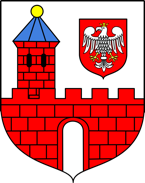 GMINA BOLESŁAWIEC     ul. Rynek 1                                                                     tel.  62/783 60 84     98-430 Bolesławiec                                                                   fax   62/783 60 24  www.boleslawiec.net.pl                                        e-mail: urzad@boleslawiec.net.plL.p.Miejsce składowaniaBrykiet z trocin (ton)1Zespół Szkolno-Przedszkolny w Mieleszynie (Mieleszyn nr 141)202Zespół Szkolno-Przedszkolny w Żdżarach (Żdżary nr 123)603Ośrodek Zdrowia Bolesławiec (Bolesławiec, ul. Kościuszki 6)304Budynek Urzędu Gminy w Bolesławcu (Bolesławiec, ul. Rynek 1)20łącznie130Zespół Szkolno-Przedszkolny w Mieleszynie (Mieleszyn nr 141)Zespół Szkolno-Przedszkolny w Żdżarach (Żdżary nr 123)Ośrodek Zdrowia Bolesławiec (Bolesławiec, ul. Kościuszki 6)Budynek Urzędu Gminy w Bolesławcu (Bolesławiec, ul. Rynek 1)